Allegato 1                                                                                                                Al     Direttore GeneraleLungarno Pacinotti, 44 SEDEAll’att.ne dell’Unità Formazione, Welfare e SviluppoIl sottoscritto ____________________________________________________________________nato a _____________________________________________________il____________________residente a _____________________________________________________Prov_____________Indirizzo _________________________________________________________n°_____________ consapevole che chiunque rilascia dichiarazioni mendaci è punito ai sensi del codice penale e delle leggi speciali in materia, ai sensi e per gli effetti dell’art. 76 D.P.R. 445/2000 Chiede  l’attribuzione di una provvidenza ai sensi del “Regolamento di Ateneo per l’attribuzione di provvidenze al personale dipendente dell’Università di Pisa” per una delle seguenti tipologie:  decesso: nome e cognome__________________________________________________________________residente a _____________________________________________________________ .Prov. ____indirizzo_________________________________________________________________________(rapporto di parentela) _____________________________________________________________deceduto il________________Il sottoscritto allega n°______fatture /ricevute fiscali delle spese sostenute nell’anno 2020 pari al seguente importo totale €_____________________ 2. spese per cure: 3. assenza dal lavoro per motivi di salute nell’anno 2020: 4. furto/scippo (anno 2020): Altri motivi:  Il sottoscritto allega l’autocertificazione relativa ai redditi del nucleo familiare.Data______________________                                                                                 Firma del richiedente							____________________________________Ai sensi del Regolamento UE n. 679/2016 i dati personali e i dati che necessitano un trattamento particolare, obbligatoriamente conferiti, saranno trattati con strumenti manuali e informatici solo nell’ambito e per le finalità della procedura in oggetto. I suddetti dati, inoltre, potranno essere comunicati agli altri servizi dell’Università di Pisa e ad altri soggetti per assolvere le finalità di loro competenza, ai sensi delle vigenti disposizioni di legge.I richiedenti possono esercitare i diritti di cui alla sezione 2, 3 e 4 del capo III del Regolamento UE n. 679/2016 (es. diritti di informazione e accesso, di rettifica e cancellazione, di limitazione e di opposizione al trattamento, di portabilità dei dati personali).spese per cure mediche, chirurgiche, odontoiatriche, di degenza effettivamente sostenute nell’anno 2020 e non a carico dell’assistenza pubblica, di enti o di assicurazioni del dipendente _______________________________________________  del coniuge ___________________________________________________ (nome e cognome) 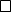   del figlio a carico_______________________________________________ (nome e cognome)  Il sottoscritto allega n°__fatture/ricevute fiscali delle spese sostenute pari al seguente importo totale €  _______________         con trattamento economico ridotto al 50% della retribuzione senza diritto ad alcun trattamento retributivo. 	furto/scippo del seguente oggetto___________________________________________________del valore di_____________________________________________________________________Il sottoscritto dichiara che l’oggetto sopra indicato non ha copertura assicurativa per furti/scippi.                                                                                 Firma _______________________Il sottoscritto allega la denuncia di furto in originale o la copia con allegata dichiarazione sostitutiva dell’atto di notorietà per la conformità all’originale (Allegato 3) oppure la dichiarazione sostitutiva di resa denuncia (Allegato 4).Altri 	motivi (specificare_____________________________________________________________________________________________________________________________________________________________________________________________________________________________________________________________________________________________________________________________________Il sottoscritto allega n°____fatture/ricevute fiscali delle spese sostenute nell’anno 2020 pari al seguente importo totale € __________________